Sat 3= PERPIzračunaj pomoću prstića:Sat 4= Priroda i društvoPročitaj tekst o pticama selicama, a zatim riješi nastavni listić.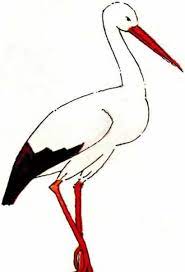 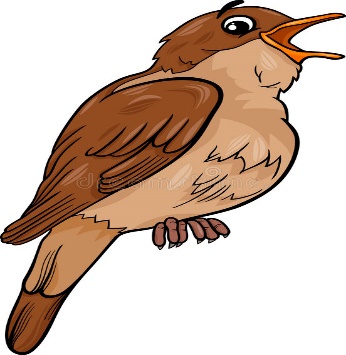 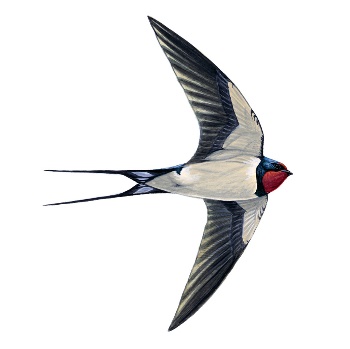 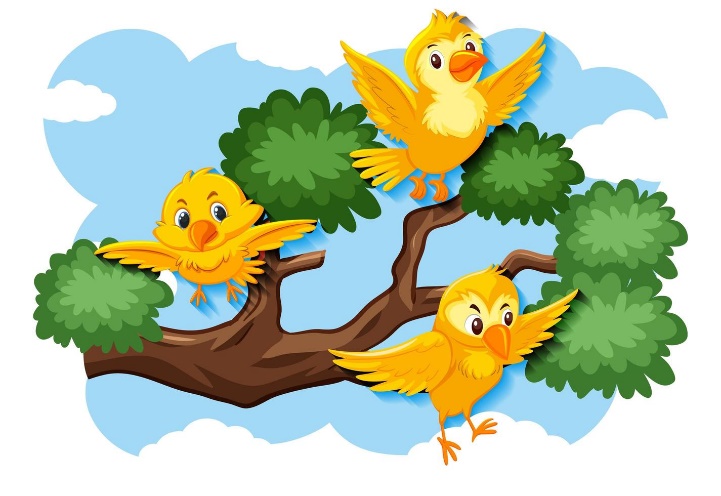 Oboji kružić s točnim odgovorom.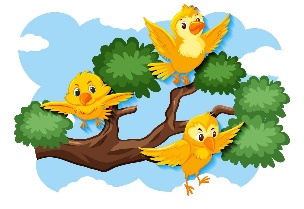 Sat 5= Hrvatski jezikSpoji slogove da bi dobio riječi na slikama.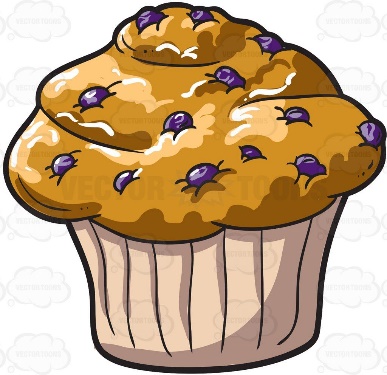 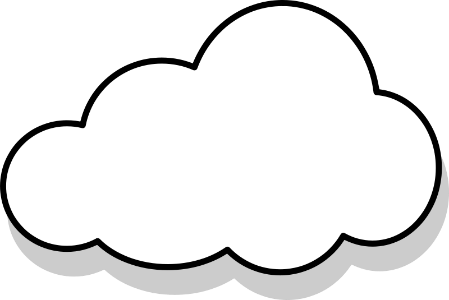 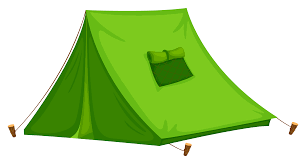 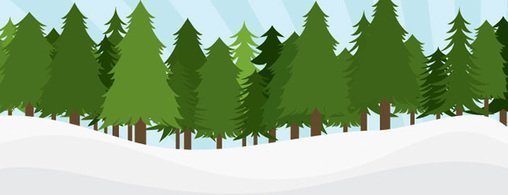 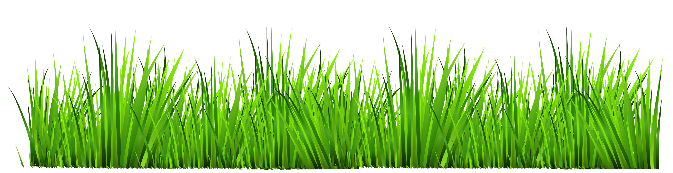 